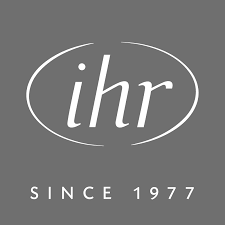 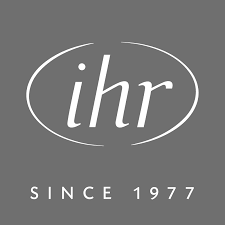 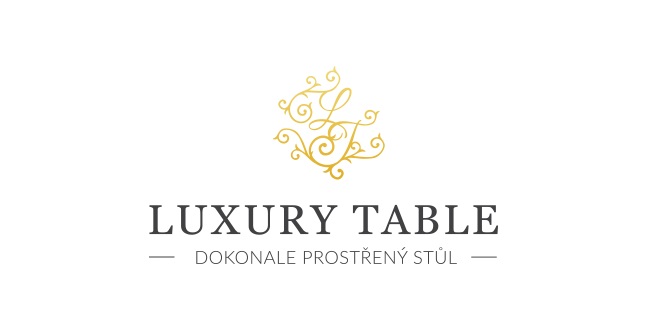 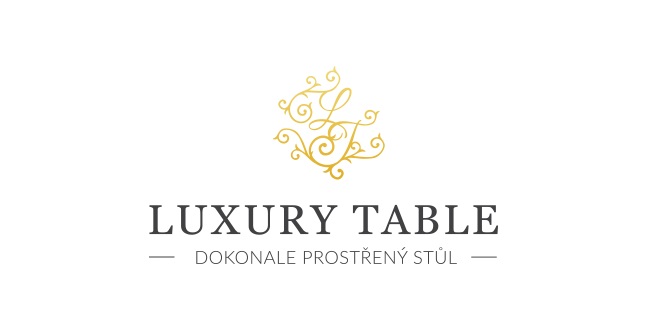 21. 2. 2022TZ – NOVINKA – Decentní velikonoční kolekce Helene přináší elegantní jarní textil do kuchyněNěžné, krásně malované a pastelově jemné. Takové jsou Velikonoce v podání značky IHR. Nové kolekci Helene dominuje motiv slepiček, pírek a jarního kvítí. Akvarelově vybarvené tahy oživují textil do kuchyně i obývacího pokoje. Osvěžte svůj velikonoční stůl prostírkou, jejíž přední stranu zdobí originální věnec opěvující svátky jara a zadní stranu dekorují pírka a květiny. Bílá velikonoční utěrka doplní slavnostně prostřený stůl a krásně ladí s chňapkou a podložkou. Po výtečném jarním obědě se můžete pohodlně opřít o polštář se slepičkami s pastelově žlutým lemováním. 
Ozdobte si Velikonoce jemnou a decentní kolekcí Helene. Výrobky německé značky IHR najdete v prodejně Villeroy & Boch ve 3. patře obchodního domu Kotva na náměstí Republiky v Praze nebo v e-shopu na www.luxurytable.cz. 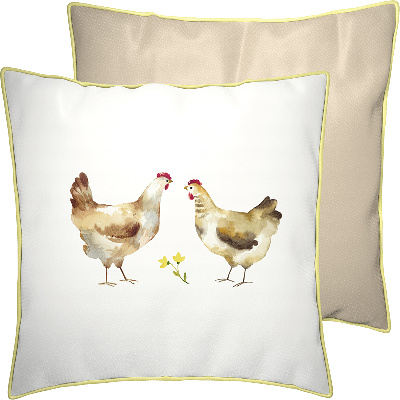 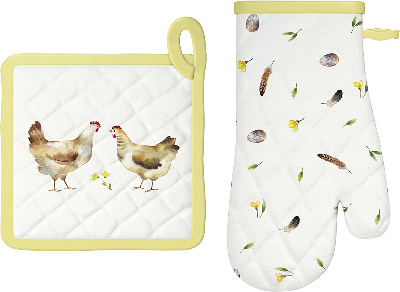 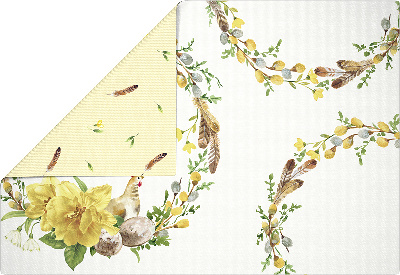 Kontakty:  							Mediální servis:Prodejna Villeroy & Boch                                       		cammino…      Obchodní dům Kotva – 3. patro                               		Dagmar Kutilová    Praha 1 - náměstí Republiky                                     		e-mail: kutilova@cammino.czwww.luxurytable.cz                                                   		tel.: +420 606 687 506  www.facebook.com/luxurytable.cz       	         		www.cammino.cz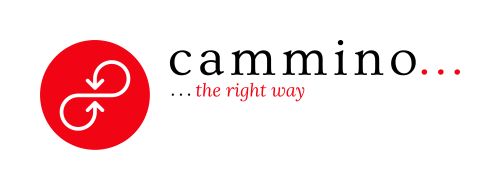 